Stagione Sportiva 2020/2021Comunicato Ufficiale N° 53 del 29/10/2020SOMMARIOSOMMARIO	1COMUNICAZIONI DELLA F.I.G.C.	1COMUNICAZIONI DELLA L.N.D.	1COMUNICAZIONI DELLA F.I.G.C.COMUNICAZIONI DELLA L.N.D.ALLENAMENTICon riferimento all’oggetto e, a chiarimento, la Federazione Italiana Giuoco Calcio, tenuto conto delle disposizioni contenute nel DPCM del 24 ottobre 2020 e considerate le risposte ai quesiti pubblicate dal Dipartimento per lo Sport sul proprio sito, comunica che in relazione alle competizioni di livello provinciale e regionale e all'attività di base, attualmente sospese sino al 24 novembre 2020, è consentito esclusivamente lo svolgimento di allenamenti all'aperto e in forma individuale, nel rispetto delle norme di distanziamento e delle altre misure di cautela, anche con la presenza di un istruttore/allenatore.La FIGC ha inoltre precisato che sono fatte salve eventuali disposizioni ulteriormente limitative dell'attività sportiva emanate dai competenti organismi delle Regioni e delle Provincie autonome di Trento e Bolzano, nonché ulteriori sospensioni delle competizioni eventualmente disposte dalle Leghe/Divisioni organizzatrici delle stesse.CHIUSURA UFFICISi ribadisce che la Lega Nazionale Dilettanti ha disposto la chiusura fino al 24 novembre 2020 delle Sedi Provinciali, Distrettuali e Zonali nonché la chiusura al pubblico, fino alla suddetta data, delle Sedi Regionali.Ciò premesso, si informa che la sede del Comitato Regionale Marche sarà presidiata dal lunedì al venerdì ed i contatti potranno avvenire unicamente per e-mail crlnd.marche01@figc.it o pec marche@pec.figcmarche.itPubblicato in Ancona ed affisso all’albo del C.R. M. il 29/10/2020.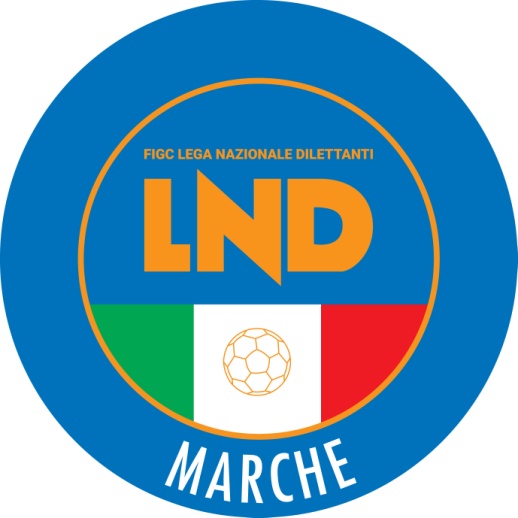 Federazione Italiana Giuoco CalcioLega Nazionale DilettantiCOMITATO REGIONALE MARCHEVia Schiavoni, snc - 60131 ANCONACENTRALINO: 071 285601 - FAX: 071 28560403sito internet: www.marche.lnd.ite-mail: crlnd.marche01@figc.itpec: marche@pec.figcmarche.it  Il Segretario(Angelo Castellana)Il Presidente(Paolo Cellini)